Publicado en Barcelona el 08/01/2020 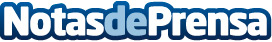 Aston Dealers, nuevo patrocinador del RCD EspanyolEl RCD Espanyol de Barcelona firma para las próximas tres temporadas con la academia de finanzas referente en el sector, como proveedor oficial del club y patrocinador del equipo femeninoDatos de contacto:Claudia Martínez93 832 46 02Nota de prensa publicada en: https://www.notasdeprensa.es/aston-dealers-nuevo-patrocinador-del-rcd Categorias: Nacional Finanzas Fútbol Marketing http://www.notasdeprensa.es